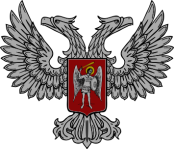 АДМИНИСТРАЦИЯ ГОРОДА ГОРЛОВКА РАСПОРЯЖЕНИЕглавы администрации21  апреля  2017 г.				                                 № 294-рг. ГорловкаО предоставлении разрешения на перепланировку и переоборудованиенежилого помещенияРассмотрев обращение гражданина о предоставлении разрешения на перепланировку и переоборудование нежилого помещения в жилом доме по просп. Победы в Центрально-Городском районе г. Горловка, руководствуясь Постановлением Совета Министров Донецкой Народной Республики от 02 июня 2014 года № 9-1 «О применении Законов на территории ДНР в  переходный период» (с изменениями), пунктом 1.4 Правил содержания жилых домов и придомовых территорий, утвержденных Приказом Государственного комитета Украины  по вопросам  жилищно-коммунального хозяйства от 17 мая 2005 года № 76, пунктами 3.3.4, 4.1 Положения об администрации города Горловка, утвержденного распоряжением главы администрации города Горловка  от 13 февраля 2015 года № 1-р,Разрешить гражданину перепланировку   и  переоборудование  нежилого  помещения в жилом доме по просп. Победы в Центрально-Городском районе    г. Горловка.И.о. главы администрации						И.С. ПРИХОДЬКО